    7 ára BVK 2015 - 2016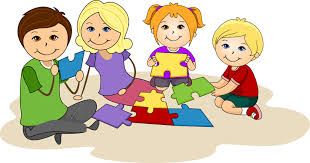 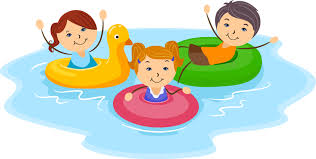 Kennari Björg Vigfúsína Kjartansdóttir(Lilla)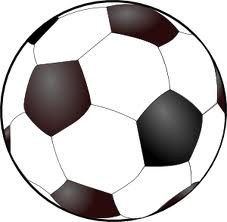 

Aðrir kennarar: Tónmennt Berglind , tölvur Vala, leikfimi Matti Guðmunds , Sund og enska Hulda, myndmennt Björk,
spænska Sigríður Elísa , handmennt Olla, heimilisfræði Rósína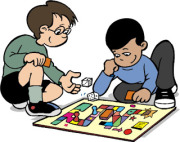 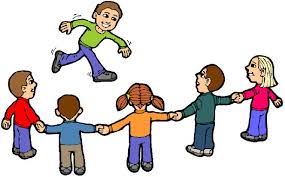 Kl.MánudagurÞriðjudagurMiðvikudagurFimmtudagur Föstudagur08:30 - 9:15Tölvur /Tónmennt X / Heimilisfræði
 XXSöngur
 X
09:15 - 10:00Tölvur /TónmenntX / Heimilisfræði  XXX 10:00 – 10:20 Frímínútur  Frímínútur  Frímínútur  Frímínútur  Sund Frímínútur 10:20 - 11:00EnskaÍþróttir XSund X Spænska/   Íþróttir11:00 - 11:40XXXSund XSpænska/   Íþróttir11:40 – 12:40Matur + frím.Matur + frím.Matur + frím.Matur + frím.Matur + frím.12:40 – 13:25XSöngstund og XMyndmennt/ HandmenntXX13:25 – 14:10XXMyndmennt/ HandmenntXX